Bulletin Fit for Fair08.07.2014Tento informačno-vzdelávací bulletin vznikol počas rovnomenného projektu podporeného zo zdrojov EuropeAid. Zameriava sa na problematiku dôstojných pracovných podmienok v textilnom priemysle, nájdete v ňom informácie o projekte a o jeho pripravovaných a prebiehajúcich aktivitách, ako i teoretické informácie o problematike či rady ako realizovať vzdelávacie alebo osvetové aktivity v tejto oblasti. Vychádza kvartálne.nulté vydanieprvé vydanie 2014druhé vydanie 2014Ak si želáte dostávať tento bulletin pravidelne priamo do e-mailovej schránky, prihláste sa prosím na adrese fitforfair@dostojnapraca.sk (Predmet: Bulletin FFF).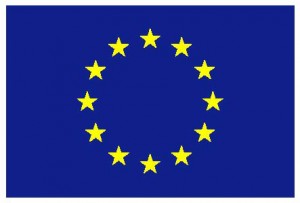 Vydávanie bulletinu podporila Európska únia